各位　　　　　　　　　　　　　　　　　　　　　　　　　　　　　　　２０１９年６月末日全国手をつなぐ育成会連合会　第８回権利擁護セミナー（in八戸）　　　　　テーマ　『かしこくつかおう！　年金と成年後見』（仮題）開催趣旨　　障がいのある人の暮らしは、福祉関係はじめ、教育、労働、医療、地域コミュニティなど、様々なサポートを受けています。それらの拡充は常に育成会活動の重点目標ですが、併せて欠かせないことは、生活に必要なお金の保障と、そのお金を障がいのある本人が望む活きた使い方ができる成年後見を目指すことではないでしょうか？そこで、今年度の権利擁護セミナーでは、所得保障として重要な「障害基礎年金」について学び、成年後見活動の現状から指摘される課題が、促進法基本計画の中で重要視されている「中核機関の設置」で、どう変わるのか？変われないのか？を考えたいと思います。そして、各地区の育成会の取り組みに生かしていただければ幸いです。　多くの方のご参加をお待ちしております。【プログラム（予定）】　　　　　　　　　　　　　　　　　　　　　　　　　　　　午前の部：１０：３５～１２：１０　　　　　　講演　「知的障害で障害年金をもらうときのポイント」 講師　安部敬太氏（社会保険労務士）　　　午後の部：１３：００～１６：２５　講演　（仮題）「成年後見利用促進法のポイント」　　　　　　　　　　　　　　　　　講師（依頼中）　　　　　　　　シンポジウム「後見活動と見えてくる課題、促進法でこう変わる！？」　　　　　　　　　シンポジスト①浮木　隆氏（八戸市社会福祉協議会事務局長）　　　　　　　　　　　　　　　②三上富士子氏（一般社団法人あおい森ねっと　代表理事）　　　　　　　　　　　　　　　③関哉直人氏（弁護士）　　　　　　　　　　　　　　　④高野淑恵氏（埼玉県手をつなぐ育成会　理事長）　　　助言者： 曽根直樹氏（日本社会事業大学准教授）　他　　　コーディネーター：田中正博氏（全国手をつなぐ育成会連合会　統括）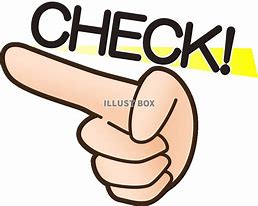 ●　主催　全国手をつなぐ育成会連合会●　共催　青森県手をつなぐ育成会●　資料代　２，０００円（お弁当・お茶付）●　定員　３００名●　申し込み方法・注意事項○参加申込書に必要事項を記載し、各団体で取りまとめの上、９／６（金）までに下記へＦＡＸまたは、メールにて申し込み下さい。ＦＡＸ　０４３－２４２－６４９４　　Eメール　info@chi-ikuseikai.com○参加費につきましては各団体で取りまとめの上、９／６（金）までに下記口座へお振込みください。（原則として振込後の返金はいたしません）　　　　振込先　千葉興業銀行本店営業部　普通預金1147473　口座名義：千葉県手をつなぐ育成会　会長　田上昌宏○受付証の発行や受領の連絡はいたしません。（定員超過で受付できなかった場合のみ連絡をいたします）。当日は、申し込みの際の参加申込書をご持参ください。○会場には、配慮を必要な方を除き基本的には先着順でお座りください。【参加申込み先　お問合わせ】全国手をつなぐ育成会連合会　権利擁護センター　担当：千葉県手をつなぐ育成会ＴＥＬ　０４３－２４２－０３０３　　ＦＡＸ　０４３－２４２－６４９４　　　Ｅメール　info@chi-ikuseikai.com地図・交通案内　八戸市総合福祉会館 「はちふくプラザ　ねじょう」（青森県八戸市根城八丁目8-155） 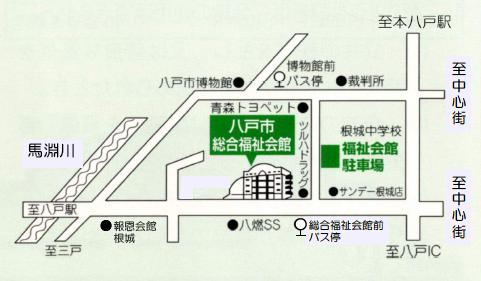 全国育成会連合会　第８回　権利擁護セミナー（in八戸）　参加申込書開催日：２０１９年　９月３０日（月）　　（申込締切日：９月６日（金））　　　　　　　　　　　　　　　　　　　　　　　　　　申込日　　　　　月　　　日所属：　　　　　　　　　　　　　　　　　　　　　　　　　　　　　　　担当：　　　　　　　　　　　ﾒｰﾙｱﾄﾞﾚｽ：　　　　　　　　　　　　　　　　　　　　　　　　　　　　　電話等　　　　　　　　　　　　　　　　　★車椅子利用の方、手話通訳必要の方は、備考欄にお書きください。　　　　　　　　　　　　　　　　　　　　　　　　　　申込日　　　　　月　　　日所属：　　　　　　　　　　　　　　　　　　　　　　　　　　　　　　　担当：　　　　　　　　　　　ﾒｰﾙｱﾄﾞﾚｽ：　　　　　　　　　　　　　　　　　　　　　　　　　　　　　電話等　　　　　　　　　　　　　　　　　★車椅子利用の方、手話通訳必要の方は、備考欄にお書きください。　　　　　　　　　　　　　　　　　　　　　　　　　　申込日　　　　　月　　　日所属：　　　　　　　　　　　　　　　　　　　　　　　　　　　　　　　担当：　　　　　　　　　　　ﾒｰﾙｱﾄﾞﾚｽ：　　　　　　　　　　　　　　　　　　　　　　　　　　　　　電話等　　　　　　　　　　　　　　　　　★車椅子利用の方、手話通訳必要の方は、備考欄にお書きください。　　　　　　　　　　　　　　　　　　　　　　　　　　申込日　　　　　月　　　日所属：　　　　　　　　　　　　　　　　　　　　　　　　　　　　　　　担当：　　　　　　　　　　　ﾒｰﾙｱﾄﾞﾚｽ：　　　　　　　　　　　　　　　　　　　　　　　　　　　　　電話等　　　　　　　　　　　　　　　　　★車椅子利用の方、手話通訳必要の方は、備考欄にお書きください。№お名前連絡先（※必須）備考欄　／（★）　１　２　３　４　５　６　７　８　９１０（資料代・弁当お茶付き2,000円）　合　計　　　　　名　　　　　　　　　円（資料代・弁当お茶付き2,000円）　合　計　　　　　名　　　　　　　　　円（資料代・弁当お茶付き2,000円）　合　計　　　　　名　　　　　　　　　円（資料代・弁当お茶付き2,000円）　合　計　　　　　名　　　　　　　　　円申込先：　千葉県手をつなぐ育成会　　ＦＡＸ　０４３－２４２－６４９４　　　　　　　　　　　　　　　　　　Ｅメール　info@chi-ikuseikai.com９月６日（金）までの振り込みをお願いします。振込先：　　千葉興業銀行本店営業部　普通預金1147473　口座名義：　千葉県手をつなぐ育成会　会長　田上昌宏申込先：　千葉県手をつなぐ育成会　　ＦＡＸ　０４３－２４２－６４９４　　　　　　　　　　　　　　　　　　Ｅメール　info@chi-ikuseikai.com９月６日（金）までの振り込みをお願いします。振込先：　　千葉興業銀行本店営業部　普通預金1147473　口座名義：　千葉県手をつなぐ育成会　会長　田上昌宏申込先：　千葉県手をつなぐ育成会　　ＦＡＸ　０４３－２４２－６４９４　　　　　　　　　　　　　　　　　　Ｅメール　info@chi-ikuseikai.com９月６日（金）までの振り込みをお願いします。振込先：　　千葉興業銀行本店営業部　普通預金1147473　口座名義：　千葉県手をつなぐ育成会　会長　田上昌宏申込先：　千葉県手をつなぐ育成会　　ＦＡＸ　０４３－２４２－６４９４　　　　　　　　　　　　　　　　　　Ｅメール　info@chi-ikuseikai.com９月６日（金）までの振り込みをお願いします。振込先：　　千葉興業銀行本店営業部　普通預金1147473　口座名義：　千葉県手をつなぐ育成会　会長　田上昌宏